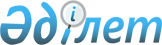 О распределении сумм целевых трансфертов из республиканского бюджета 2003 года на образованиеПостановление Правительства Республики Казахстан от 18 марта 2003 года N 267      В соответствии со статьей 29  Закона Республики Казахстан от 12 декабря 2002 года "О республиканском бюджете на 2003 год" Правительство Республики Казахстан постановляет: 

      1. Утвердить распределение сумм целевых трансфертов областным бюджетам, бюджетам городов Астаны и Алматы на 2003 год: 

      на введение с 1 сентября 2003 года типовых штатов государственных организаций образования согласно приложению 1; 

      на обеспечение гарантированного норматива сети государственных учреждений образования согласно приложению 2. 

      2. Акимам областей, городов Астаны и Алматы обеспечить целевое использование бюджетных средств и до 15 числа месяца, следующего за отчетным, представлять в Министерство образования и науки Республики Казахстан отчет об использовании выделенных целевых трансфертов. 

      3. Настоящее постановление вступает в силу со дня подписания.       Премьер-Министр 

      Республики Казахстан 

Приложение 1            

к постановлению Правительства    

Республики Казахстан        

от 18 марта 2003 года N 267        Распределение сумм целевых трансфертов областным бюджетам, 

      бюджетам городов Астаны и Алматы на введение типовых 

        штатов государственных общеобразовательных школ <*>       Сноска. Приложение 1 - в редакции постановления Правительства РК от 7 ноября 2003 г. N 1113  . ____________________________________________________________________ 

 N !        Наименование       ! Количество !  Сумма, тыс. тенге 

п/п!                           ! штатных    !  

   !                           ! единиц     ! 

-------------------------------------------------------------------- 

 1.  Акмолинская область          1306               50255 

 2.  Актюбинская область           556               23950 

 3.  Алматинская область          2287              105116 

 4.  Атырауская область            447               19134 

 5.  Восточно-Казахстанская 

     область                       680               29822 

 6.  Жамбылская область           1379               54289 

 7.  Западно-Казахстанская 

     область                       589               26829 

 8.  Карагандинская область        948               41092 

 9.  Костанайская область         1107               49247 

10   Кызылординская область       1511               78566 

11.  Мангыстауская область         312               13705 

12.  Павлодарская область          759               33425 

13   Северо-Казахстанская 

     область                      1509               56303 

14.  Южно-Казахстанская область   2257               88289 

15.  город Алматы                  687               22420 

16.  город Астана                    0                   0 

-------------------------------------------------------------------- 

     Всего                       16334              692442 

-------------------------------------------------------------------- 

      Приложение 2            

к постановлению Правительства    

Республики Казахстан        

от 18 марта 2003 года N 267      Распределение 

сумм целевых трансфертов областным бюджетам, 

бюджетам городов Астаны и Алматы на обеспечение 

гарантированного норматива сети 

государственных учреждений образования ____________________________________________________________________ 

 N !      Наименование               !      Сумма, 

п/п!                                 !     тыс.тенге 

-------------------------------------------------------------------- 

 1 !             2                   !          3 

-------------------------------------------------------------------- 

     Всего                                            572 319 

 1.  Акмолинская область                               17 492 

 2.  Актюбинская область                               98 866 

 3.  Алматинская область                               83 335 

 4.  Атырауская область                дополнительных средств 

                                                 не требуется 

 5.  Восточно-Казахстанская область    дополнительных средств 

                                                 не требуется 

 6.  Жамбылская область                                83 147 

 7.  Западно-Казахстанская область     дополнительных средств 

                                                 не требуется 

 8.  Карагандинская область            дополнительных средств 

                                                 не требуется 

 9.  Костанайская область                              14 045 

10.  Кызылординская область                            29 769 

11.  Мангистауская область                             11 901 

12.  Павлодарская область                              84 548 

13.  Северо-Казахстанская область                      22 817 

14.  Южно-Казахстанская область                        94 561 

15.  город Алматы                                      12 988 

16.  город Астана                                      18 850 

-------------------------------------------------------------------- 
					© 2012. РГП на ПХВ «Институт законодательства и правовой информации Республики Казахстан» Министерства юстиции Республики Казахстан
				